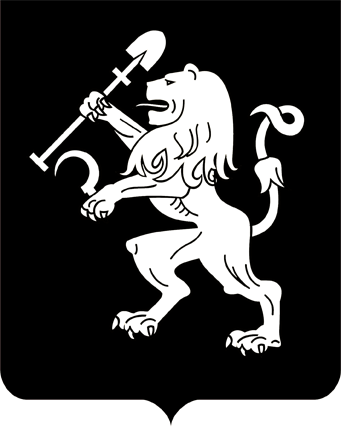 АДМИНИСТРАЦИЯ ГОРОДА КРАСНОЯРСКАПОСТАНОВЛЕНИЕО внесении измененийв постановление Главы города от 21.07.2006 № 659В соответствии состатьей65 Федерального закона от 29.12.2012 № 273-ФЗ «Об образовании в Российской Федерации», статьей 16 Федерального закона от 06.10.2003 № 131-ФЗ «Об общих принципах организации местного самоуправления в Российской Федерации», на основании решения городской комиссии по рассмотрению тарифов (цен) (протокол от 08.12.2022 № 26), руководствуясь статьями 41, 58, 59 Устава города Красноярска,ПОСТАНОВЛЯЮ:1. Внести в постановление Главы города от 21.07.2006 № 659 «Об установлении размера родительской платы за присмотр и уход за ребенком в муниципальных образовательных учреждениях города Красноярска, реализующих основную общеобразовательную программу дошкольного образования» следующие изменения:1) пункты 1.1, 1.2изложить в следующей редакции:«1.1. На одного ребенка до 3 лет в группах полного дня – 1667 рублей в месяц.1.2. На одного ребенка от 3 до 7 лет включительно:в группах полного, продленного дня и круглосуточного пребы-вания – 1968 рублей в месяц;в группах кратковременного пребывания – 589 рублей в месяц.»;2) дополнить пунктом 1.5 следующего содержания:«1.5. Утвердить Порядок предоставления меры социальной поддержки в виде освобождения от платы, взимаемой за присмотр и уходза детьми-инвалидами, детьми-сиротами и детьми, оставшимися без попечения родителей, а также за детьми с туберкулезной интоксикацией, обучающимися в муниципальных образовательных организациях города Красноярска, реализующих образовательную программу дошкольного образования, согласно приложению 2.»;3) в пункте 4.2 слова «согласно приложению 2» заменить словами «согласно приложению 3»;4) в нумерационном заголовке приложения 2 к постановлению слова «Приложение 2» заменить словами «Приложение 3»;5) дополнить постановление приложением 2 в редакции согласно приложению к настоящему постановлению.2. Настоящее постановление опубликовать в газете «Городские новости» и разместить на официальном сайте администрации города.3. Постановление вступает в силу с 01.01.2023.Глава города								В.А. ЛогиновПриложениек постановлениюадминистрации городаот ____________ № _________«Приложение2к постановлениюадминистрации городаот 21.07.2006 № 659ПОРЯДОКпредоставления меры социальной поддержки в виде освобожденияот платы, взимаемой за присмотр и уход за детьми-инвалидами,детьми-сиротами и детьми, оставшимися без попечения родителей,а также за детьми с туберкулезной интоксикацией, обучающимисяв муниципальных образовательных организациях города Красноярска,реализующих образовательную программу дошкольного образования1. Настоящий Порядок разработан в соответствии с частью 3 статьи 65 Федерального закона от 29.12.2012 № 273-ФЗ «Об образовании в Российской Федерации», статьей 16 Федерального закона от 06.10.2003 № 131-ФЗ «Об общих принципах организации местного самоуправления в Российской Федерации» в целях предоставления меры социальной поддержки в виде освобождения от платы, взимаемой за присмотр и уход за детьми-инвалидами, детьми-сиротами и детьми, оставшимися без попечения родителей, а также за детьми с туберкулезной интоксикацией, обучающимися в муниципальных образовательных организациях города Красноярска, реализующих образовательную программу дошкольного образования.2. Указанная мера социальной поддержки устанавливаетсяпри предоставлении в образовательноеучреждениеродителем или иным законным представителем (усыновителем, опекуном, попечи-телем, приемным родителем) ребенка, равно как и представителем по доверенности родителя (законного представителя) ребенка, следующих документов:заявление по форме согласно приложению к настоящему Порядку (далее – заявление о предоставлении меры социальной поддержки, заявление);копияпаспортагражданина Российской Федерации или иногодокумента, удостоверяющего личность заявителя;для представителя по доверенности – копия доверенности, подтверждающей полномочия уполномоченного представителя на осуществление действий от имени родителя (законного представителя) ребенка;копия свидетельства о рождении ребенка или свидетельства об усыновлении ребенка при предъявлении оригинала документа;для категории детей-сирот и детей, оставшихся без попечения родителей, –выписка из решения органа опеки и попечительства об установлении над ребенком опеки (попечительства)или договор о передаче ребенка на воспитание в приемную семью (в случае непредставления указанного документа сведения запрашиваются в порядке межведомственного электронного взаимодействия);для категории детей-инвалидов – копия справки медико-социальной экспертизы об установлении инвалидности;для категории детей с туберкулезной интоксикацией – заключение врача-фтизиатра.При представлении копий документов, прилагаемых к заявлению, предъявляются оригиналы таких документов.3. При наличии нескольких оснований для предоставления меры социальной поддержки в заявлении указывается только одно из нихпо выбору заявителя.4. Лица, которые не вправе обратиться за предоставлением меры социальной поддержки:1) лица, лишенные родительских прав (ограниченные в роди-тельских правах) в отношении ребенка;2) лица, отбывающие наказание в виде лишения свободы.5. Заявление и прилагаемый к нему пакет документов могут быть направлены в образовательное учреждение следующими способами:1) на бумажном носителе лично;2) посредством почтового отправления с уведомлением о вручении и описью вложения;3) через личный кабинет заявителя в федеральной государственной информационной системе «Единый портал государственных и муниципальных услуг (функций)»;4) через региональный портал государственных услуг.В случаях направления документов способами, указанными в подпунктах 2–4 настоящего пункта, мера социальной поддержки предоставляется при предъявлении оригиналов документов в образовательное учреждение.6. В срок не более 3 рабочих дней с даты получения образовательным учреждением заявления и пакетадокументов:документы регистрируются и рассматриваются образовательным учреждением;передаются в главное управление образования администрации города Красноярска (далее – главное управление образования). Следующие документы, предусмотренные пунктом 2 настоящего Порядка, запрашиваются  главным управлением образования в порядке межведомственного информационного взаимодействия в соответствии с Федеральным законом от 27.07.2010 № 210-ФЗ «Об организации предоставления государственных и муниципальных услуг» в случаенепредоставления их заявителем:копия свидетельства о рождении ребенка или свидетельства об усыновлении ребенка;выписка из решения органа опеки и попечительства об установлении над ребенком опеки (попечительства) или договор о передаче ребенка на воспитание в приемную семью;копия справки медико-социальной экспертизы об установлении инвалидности;копия заключения врача-фтизиатра.7. Главное управление образования является уполномоченным органом по принятию решения о предоставлении меры социальной поддержки или об отказе в предоставлении меры социальной поддержки. Любое из указанных решений принимается в форме приказа руководителя главного управления образования в срок не более 3 рабочих дней         с даты получения заявления и прилагаемых к нему документов от образовательного учреждения с последующим направлением копии приказа в образовательное учреждение в срок, не превышающий 1 рабочий день с даты принятия решения.8. Основаниями для принятия решения об отказе в предоставлении меры социальной поддержки являются:1) непредставление заявителем или представление не в полном объеме документов, направленных одним из способов, предусмотренных пунктом 5 настоящего Порядка;2) представление заявителем документов, содержащих недостоверные сведения.9. В срок не более 1 рабочего дня с датыполучения копии приказа главного управления образования о предоставлении меры социальной поддержки или об отказе в предоставлении меры социальной поддержки образовательное учреждение направляет заявителю уведомление о принятом решении способом, указанным в заявлении о предостав-лении меры социальной поддержки.10. Основанием для принятия главным управлением образования решения о прекращении предоставления меры социальной поддержки является письменный отказ заявителя от получения меры социальной поддержки, а также представление заявителем официальных сведений об утрате ребенком правового статуса, дающего право на получение меры социальной поддержки.Главное управление образования в течение 1 рабочего дня с даты наступления основания для прекращения предоставления меры социальной поддержки принимает решение о прекращении предоставления меры социальной поддержки и в течение 2 рабочих дней направляет в образовательное учреждение копию приказа о принятом решении.11. Образовательное учреждение в срок не более 3 рабочих дней с даты принятия решения о прекращении предоставления меры социальной поддержки направляет заявителю уведомление о прекращении предоставления меры социальной поддержки способом, указанным в заявлении о предоставлении меры социальной поддержки.Приложение к Порядку предоставления меры социальной поддержки в виде освобождения от платы, взимаемой за присмотр и уход за детьми-инвалидами, детьми-сиротами и детьми, оставшимися без попечения родителей, а также за детьми с туберкулезной интоксикацией, обучающимися в муниципальных образовательных организацияхгорода Красноярска, реализующихобразовательную программу дошкольного образованияЗАЯВЛЕНИЕ о предоставлении меры социальной поддержки в виде освобождения от платы, взимаемой за присмотр и уход за детьми-инвалидами, детьми-сиротами и детьми, оставшимися без попечения родителей, а также за детьми с туберкулезной интоксикацией, обучающимися в муниципальных образовательных организациях города Красноярска, реализующих образовательнуюпрограмму дошкольного образованияПрошу предоставить меру социальной поддержки в виде освобождения от платы, взимаемой за присмотр и уход за ребенком в муниципальном дошкольном образовательном учреждении,_____________________________________________________________________________.(наименование)1. Сведения о ребенке:______________________________________________________________(фамилия, имя, отчество (последнее при наличии), фамилия, которая была у ребенка при рождении)______________________________________________________________(дата рождения)______________________________________________________________(место рождения)______________________________________________________________(пол)______________________________________________________________(гражданство)______________________________________________________________(адрес постоянного места жительства, номер телефона)______________________________________________________________(адрес электронной почты (при наличии))______________________________________________________________(наименование документа, удостоверяющего личность, серия и номер документа, дата выдачи, наименование выдавшего органа)______________________________________________________________(группа)______________________________________________________________(наименование образовательного учреждения)2. Сведения о родителе (ином законном представителе) ребенка:______________________________________________________________(фамилия, имя, отчество (последнее при наличии))______________________________________________________________(дата рождения)______________________________________________________________(адрес постоянного места жительства, номер телефона)______________________________________________________________(адрес электронной почты (при наличии)______________________________________________________________(наименование документа, удостоверяющего личность, серия и номер документа, дата выдачи, наименование выдавшего органа)3. Сведения о представителе по доверенности:______________________________________________________________(фамилия, имя, отчество (последнее при наличии))______________________________________________________________(дата рождения)______________________________________________________________(адрес постоянного места жительства, номер телефона)______________________________________________________________(наименование документа, удостоверяющего личность, серия и номер документа, дата выдачи, наименование выдавшего органа)______________________________________________________________(наименование документа, подтверждающего полномочия представителя по доверенности, номер документа, дата выдачи, наименование выдавшего органа)4. Основание предоставления меры социальной поддержки:______________________________________________________________5. Документ, подтверждающий основание для предоставления меры социальной поддержки:____________________________________________________________________________________________________________________________(наименование документа, орган, выдавший документ, дата выдачи документа)6. Уведомление о принятом главным управлением образования решении (о предоставлении меры социальной поддержки или об отказе в предоставлении меры социальной поддержки) прошу направить (указать):7. Уведомление о принятом главным управлением образования решении о прекращении предоставления меры социальной поддержки прошу направить (указать):С Порядком предоставления меры социальной поддержки в виде освобождения от платы, взимаемой за присмотр и уход за детьми-инвалидами, детьми-сиротами и детьми, оставшимися без попечения родителей, а также за детьми с туберкулезной интоксикацией, обучающимися в муниципальных образовательных организациях города Красноярска, реализующих образовательную программу дошкольного образования (далее – Порядок предоставления меры социальной поддержки), ознакомлен(а).Я, ______________________________________________________,(фамилия, имя, отчество (последнее при наличии) заявителя)руководствуясь статьей 9 Федерального закона от 27.07.2006 № 152-ФЗ «О персональных данных», выражаю согласие на обработку персональных данных, указанных в настоящем заявлении, а также в документах, представленных с настоящим заявлением.К заявлению прилагаются документы (копии документов) на _______ листах.Достоверность указанных в настоящем заявлении сведений и представленных с заявлением документов подтверждаю, а также осознаю меру ответственности за предоставление заведомо ложной информации.Я уведомлен(а) о том, что предоставление меры социальной поддержки может быть прекращено по основанию, предусмотренному Порядком предоставления меры социальной поддержки, и о своей обязанности уведомить муниципальное образовательное учреждение в случае утраты ребенком правового статуса, дающего право на получение меры социальной поддержки.30.12.2022№ 1199Руководителю________________________________________________________(указать наименование муниципальногодошкольного образовательного учреждения)____________________________________(фамилия, имя, отчество (последнее приналичии) заявителя)________________________________________(адрес места жительства ________________________________________заявителя)по почтовому адресу:по адресу электронной почты:в личный кабинет на Едином портале государственных и муниципальных услуг (функций):в личный кабинет на краевом портале государственных и муниципальных услуг (функций):по почтовому адресу:по адресу электронной почты:в личный кабинет на Едином портале государственных и муниципальных услуг (функций):в личный кабинет на краевом портале государственных и муниципальных услуг (функций):«__» __________ 20__ года_________________/_________________________________/________________(подпись)(расшифровка)»